Зарегистрированы изменения в Устав                           УправлениеМинистерства юстиции Российской Федерации                 по Самарской области                         20 ноября 2018 г.          Государственный регистрационный                    № RU635110002018003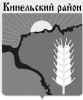 Собрание представителеймуниципального района КинельскийСамарской областиРЕШЕНИЕ№ 306                                                                       25 октября  2018г.О внесении изменений в Уставмуниципального района КинельскийСамарской областиВ соответствии со статьей 44 Федерального закона от 06.10.2003 № 131-ФЗ «Об общих принципах организации местного самоуправления в Российской Федерации», Собрание представителей муниципального района Кинельский Самарской областирешило:I.​ Внести в Устав муниципального района Кинельский Самарской области (далее - Устав) следующие изменения:1.  пункт 17 части 1 статьи 7 изложить в следующей редакции:«17) утверждение схем территориального планирования муниципального района, утверждение подготовленной на основе схемы территориального планирования муниципального района документации по планировке территории, ведение информационной системы обеспечения градостроительной деятельности, осуществляемой на территории муниципального района, резервирование и изъятие земельных участков в границах муниципального района для муниципальных нужд, направление уведомления о соответствии указанных в уведомлении о планируемом строительстве параметров объекта индивидуального жилищного строительства или садового дома установленным параметрам и допустимости размещения объекта индивидуального жилищного строительства или садового дома на земельном участке, уведомления о несоответствии указанных в уведомлении о планируемом строительстве параметров объекта индивидуального жилищного строительства или садового дома установленным параметрам и (или) недопустимости размещения объекта индивидуального жилищного строительства или садового дома на земельном участке, уведомления о соответствии или несоответствии построенных или реконструированных объекта индивидуального жилищного строительства или садового дома требованиям законодательства о градостроительной деятельности при строительстве или реконструкции объектов индивидуального жилищного строительства или садовых домов на земельных участках, расположенных на соответствующих межселенных территориях, принятие в соответствии с гражданским законодательством Российской Федерации решения о сносе самовольной постройки, расположенной на межселенной территории, решения о сносе самовольной постройки, расположенной на межселенной территории, или ее приведении в соответствие с установленными требованиями, решения об изъятии земельного участка, не используемого по целевому назначению или используемого с нарушением законодательства Российской Федерации и расположенного на межселенной территории, осуществление сноса самовольной постройки, расположенной на межселенной территории, или ее приведения в соответствие с установленными требованиями в случаях, предусмотренных Градостроительным кодексом Российской Федерации.»;2.  пункт 30 части 1 статьи 7 дополнить словом «волонтерству»;3.   часть 1 статьи 8 дополнить пунктом 14:«14) осуществление мероприятий по защите прав потребителей, предусмотренных Законом Российской Федерации от 7 февраля 1992 года N 2300-1 "О защите прав потребителей.» 4. часть 1 пункта 14 статьи 55 изложить в следующей редакции:«14)  право депутата Собрания представителей муниципального района на профессиональное образование и дополнительное профессиональное образование  за счет средств местного бюджета в порядке и на условиях, установленных нормативным правовым актом представительного органа муниципального образования.»;5. часть 1 статьи 63 изложить в новой редакции:«Официальным опубликованием муниципального правового акта или соглашения, заключенного между органами местного самоуправления, считается первая публикация его полного текста в газете «Междуречье. Официальное опубликование».	Для официального опубликования (обнародования) муниципальных правовых актов и соглашений органы местного самоуправления вправе также использовать официальный сайт администрации муниципального района в информационной сети Интернет (kinel.ru). В случае опубликования (размещения) полного текста муниципального правового акта на официальном сайте администрации муниципального района в информационно-телекоммуникационной сети Интернет (kinel.ru) объемные графические и табличные приложения к нему в печатном издании могут не приводиться.6.  Пункт 2 статьи 69 изложить в следующей редакции:«2. Собрание представителей муниципального района для совместного решения вопросов местного значения могут принимать решения об учреждении межмуниципальных хозяйственных обществ в форме непубличных акционерных обществ и обществ с ограниченной ответственностью.»II. Главе муниципального района Кинельский Самарской области направить решение о внесении изменений в Устав муниципального района Кинельский Самарской области на государственную регистрацию в течение 15 (пятнадцати) дней со дня принятия настоящего решения.III. После государственной регистрации решения о внесении изменений в Устав муниципального района Кинельский Самарской области осуществить официальное опубликование настоящего решения в газете «Междуречье».Глава муниципального районаКинельский Самарской области                                           С. И. КолесникПредседатель Собрания представителеймуниципального районаКинельский Самарской области                                           Ю. Д. Плотников